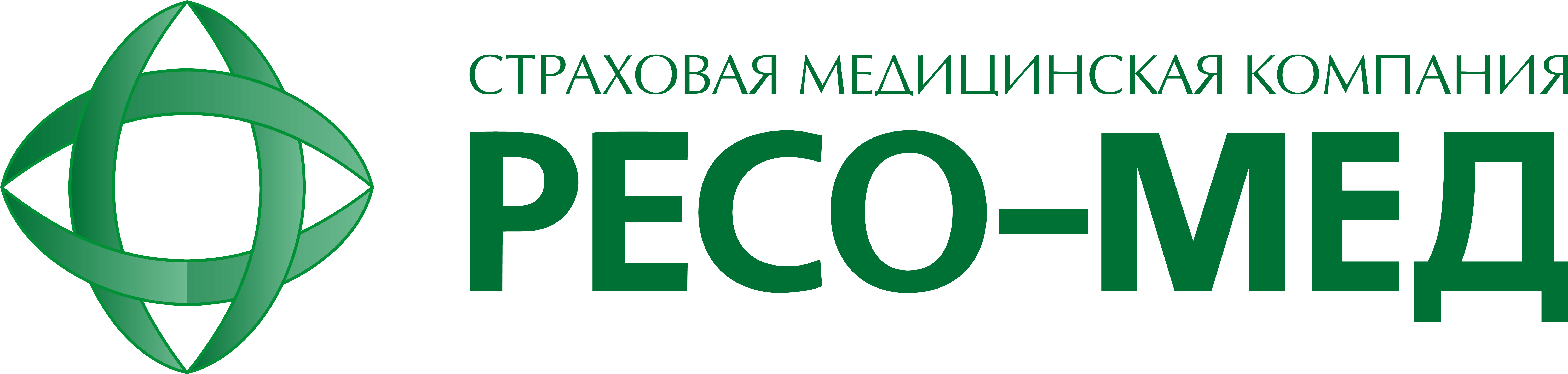 Информация о пунктах выдачи полисов обязательного медицинского страхования страховой медицинской организацииДиректор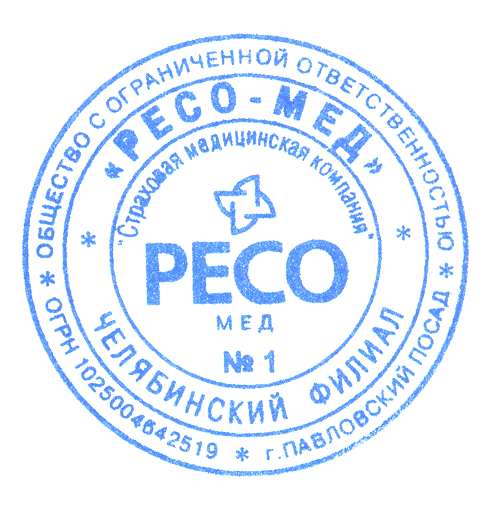 Челябинского филиала 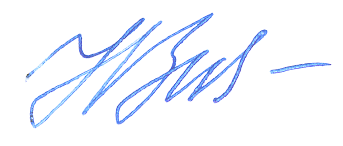 ООО «СМК РЕСО-Мед»                ______________       Зиновьева Н.В.15.12.2016№ 
п/пТерриторияАдрес пункта выдачиРежим работы Контактный телефонЭлектронный
адрес1ЧелябинскПроспект Победы, д. 168, офис 324С 31.12.2016 по 08.01.2016 года – выходные и праздничные дни.C 9 января - по обычному расписанию.Пн.-Чт. – 8:30-18:00
Пт. – 8:30-17:00 без обеда
Сб. – Вс. – выходной8(351) 277-92-35, 790-58-53sekretar@chel.reso-med.compolis@chel.reso-med.com2Челябинскул. Каслинская, д. 60-А, каб. 7С 31.12.2016 по 08.01.2016 года – выходные и праздничные дни.C 9 января - по обычному расписанию.Пн.-Чт. – 8:00-16:00
Пт. – 8:30-15:30 без обеда
Сб. – Вс. – выходной8(351) 277-92-35, 790-58-53sekretar@chel.reso-med.compolis@chel.reso-med.com3Челябинскул. Красного Урала, д. 3С 31.12.2016 по 08.01.2016 года – выходные и праздничные дни.C 9 января - по обычному расписанию.Пн.-Чт. – 8:00-16:00
Пт. – 8:30-15:30 без обеда
Сб. – Вс. – выходной8(351) 277-92-35, 790-58-53sekretar@chel.reso-med.compolis@chel.reso-med.com4Саткаул. Индустриальная, д. 3С 31.12.2016 по 08.01.2016 года – выходные и праздничные дни.C 9 января - по обычному расписанию.Пн.-Пт. – 9:00-18:00
без обеда
Сб. – Вс. – выходной8-(35161) 3-34-83sekretar@chel.reso-med.compolis@chel.reso-med.com5Верхний Уфалейул. Прямицына, д. 41, офис  4С 31.12.2016 по 08.01.2016 года – выходные и праздничные дни.C 9 января - по обычному расписанию.Пн.-Чт. – 9:00-17:00
Пт. – 9:00-16:00 без обеда
Сб. – Вс. – выходной8-(35164) 2-17-86sekretar@chel.reso-med.compolis@chel.reso-med.com6Пластул. Строителей, д. 8 (ЦГБ г. Пласт, поликлиника)С 31.12.2016 по 08.01.2016 года – выходные и праздничные дни.C 9 января - по обычному расписанию.Пн.-Пт. – 8:30-15:00
без обеда
Сб. – Вс. – выходной8-(35160) 2-24-87sekretar@chel.reso-med.compolis@chel.reso-med.com7Копейскул. Гастелло, д. 1-А, 2 этаж (поликлиника № 2 МБУЗ ГБ №1)С 31.12.2016 по 08.01.2016 года – выходные и праздничные дни.C 9 января - по обычному расписанию.Пн.-Чт. – 8:00-14:30
без обеда
Сб. – Вс. – выходной8-(351-39) 3-65-01sekretar@chel.reso-med.compolis@chel.reso-med.com